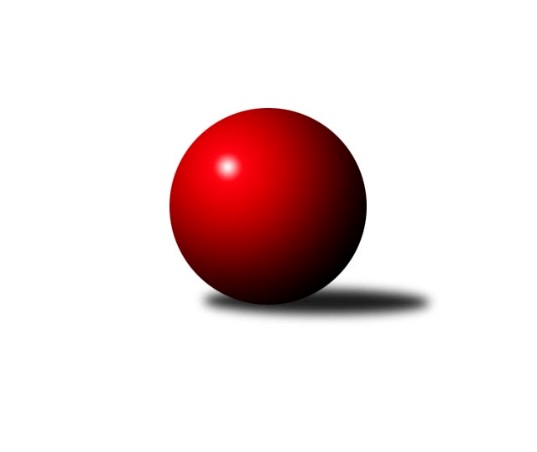 Č.9Ročník 2014/2015	15.11.2014Nejlepšího výkonu v tomto kole: 2513 dosáhlo družstvo: TJ Nový Jičín ˝A˝Krajský přebor MS 2014/2015Výsledky 9. kolaSouhrnný přehled výsledků:TJ Sokol Bohumín˝C˝	- TJ VOKD Poruba ˝B˝	7:1	2505:2433	9.0:3.0	15.11.TJ Nový Jičín ˝A˝	- TJ Sokol Dobroslavice ˝A˝	5:3	2513:2509	5.0:7.0	15.11.TJ Unie Hlubina˝B˝	- TJ Spartak Bílovec ˝A˝	3:5	2462:2473	5.0:7.0	15.11.SKK Ostrava B	- TJ VOKD Poruba ˝A˝	2:6	2341:2458	6.0:6.0	15.11.TJ Sokol Sedlnice ˝B˝	- TJ Sokol Bohumín ˝B˝	6:2	2507:2447	6.0:6.0	15.11.TJ Frenštát p.R.˝A˝	- TJ Opava ˝C˝	6:2	2404:2353	7.0:5.0	15.11.Tabulka družstev:	1.	SKK Ostrava B	9	7	0	2	48.0 : 24.0 	69.5 : 38.5 	 2458	14	2.	TJ Frenštát p.R.˝A˝	9	6	0	3	45.0 : 27.0 	57.5 : 50.5 	 2446	12	3.	TJ VOKD Poruba ˝A˝	9	5	1	3	42.0 : 30.0 	61.0 : 47.0 	 2463	11	4.	TJ Sokol Bohumín˝C˝	9	5	1	3	42.0 : 30.0 	55.5 : 52.5 	 2421	11	5.	TJ Sokol Dobroslavice ˝A˝	9	5	0	4	41.5 : 30.5 	62.0 : 46.0 	 2455	10	6.	TJ Sokol Bohumín ˝B˝	9	4	0	5	36.0 : 36.0 	49.0 : 59.0 	 2424	8	7.	TJ VOKD Poruba ˝B˝	9	4	0	5	33.0 : 39.0 	54.5 : 53.5 	 2428	8	8.	TJ Spartak Bílovec ˝A˝	9	4	0	5	32.5 : 39.5 	54.5 : 53.5 	 2494	8	9.	TJ Nový Jičín ˝A˝	9	4	0	5	32.0 : 40.0 	54.5 : 53.5 	 2412	8	10.	TJ Opava ˝C˝	9	4	0	5	32.0 : 40.0 	47.0 : 61.0 	 2389	8	11.	TJ Sokol Sedlnice ˝B˝	9	4	0	5	30.0 : 42.0 	46.0 : 62.0 	 2392	8	12.	TJ Unie Hlubina˝B˝	9	1	0	8	18.0 : 54.0 	37.0 : 71.0 	 2326	2Podrobné výsledky kola:	 TJ Sokol Bohumín˝C˝	2505	7:1	2433	TJ VOKD Poruba ˝B˝	Pavel Plaček	 	 184 	 201 		385 	 0:2 	 435 	 	215 	 220		Vojtěch Turlej	Jan Zaškolný	 	 232 	 221 		453 	 2:0 	 406 	 	208 	 198		Libor Žíla	Lucie Bogdanowiczová	 	 186 	 207 		393 	 1:1 	 392 	 	201 	 191		Jaroslav Hrabuška	Martina Honlová	 	 207 	 207 		414 	 2:0 	 382 	 	202 	 180		Lukáš Trojek	Lubomír Richter	 	 236 	 215 		451 	 2:0 	 426 	 	222 	 204		Richard Šimek	Jozef Kuzma	 	 198 	 211 		409 	 2:0 	 392 	 	192 	 200		Zdeněk Hebdarozhodčí: Nejlepší výkon utkání: 453 - Jan Zaškolný	 TJ Nový Jičín ˝A˝	2513	5:3	2509	TJ Sokol Dobroslavice ˝A˝	Jiří Madecký	 	 220 	 212 		432 	 1:1 	 422 	 	196 	 226		Karel Ridl	Michal Pavič	 	 229 	 228 		457 	 2:0 	 388 	 	209 	 179		Libor Veselý	Ivana Volná	 	 199 	 200 		399 	 0:2 	 431 	 	219 	 212		Petr Číž	Jan Pospěch	 	 196 	 210 		406 	 0:2 	 434 	 	220 	 214		René Gazdík	Libor Jurečka	 	 206 	 212 		418 	 1:1 	 416 	 	203 	 213		Martin Třečák	Radek Škarka	 	 202 	 199 		401 	 1:1 	 418 	 	198 	 220		Karel Kuchařrozhodčí: Nejlepší výkon utkání: 457 - Michal Pavič	 TJ Unie Hlubina˝B˝	2462	3:5	2473	TJ Spartak Bílovec ˝A˝	Jaroslav Kecskés	 	 185 	 209 		394 	 0:2 	 421 	 	208 	 213		Filip Sýkora	Roman Grüner	 	 209 	 195 		404 	 1:1 	 393 	 	191 	 202		Antonín Fabík	Jan Petrovič	 	 212 	 230 		442 	 2:0 	 412 	 	190 	 222		Pavel Šmydke	Lubomír Jančar	 	 205 	 201 		406 	 0:2 	 447 	 	217 	 230		David Binar	Josef Kyjovský	 	 216 	 194 		410 	 1:1 	 386 	 	180 	 206		Milan Binar	Petr Foniok	 	 204 	 202 		406 	 1:1 	 414 	 	213 	 201		Karel Šnajdárekrozhodčí: Nejlepší výkon utkání: 447 - David Binar	 SKK Ostrava B	2341	2:6	2458	TJ VOKD Poruba ˝A˝	Zdeněk Kuna *1	 	 166 	 168 		334 	 0:2 	 420 	 	222 	 198		Petr Basta	Tomáš Polášek	 	 217 	 202 		419 	 1:1 	 431 	 	214 	 217		Jan Míka	Jan Pavlosek	 	 187 	 192 		379 	 0:2 	 411 	 	210 	 201		Martin Skopal	Lenka Pouchlá	 	 218 	 213 		431 	 2:0 	 409 	 	213 	 196		Petr Oravec	Miroslav Složil	 	 197 	 198 		395 	 2:0 	 384 	 	188 	 196		Pavel Hrabec	Daneš Šodek	 	 181 	 202 		383 	 1:1 	 403 	 	202 	 201		Břetislav Mrkvicarozhodčí: střídání: *1 od 51. hodu Rostislav HrbáčNejlepšího výkonu v tomto utkání: 431 kuželek dosáhli: Jan Míka, Lenka Pouchlá	 TJ Sokol Sedlnice ˝B˝	2507	6:2	2447	TJ Sokol Bohumín ˝B˝	Stanislav Brejcha	 	 200 	 182 		382 	 2:0 	 355 	 	177 	 178		Kamila Vichrová	Michaela Tobolová	 	 213 	 221 		434 	 2:0 	 385 	 	171 	 214		Jaroslav Klus	Adéla Sobotíková	 	 195 	 228 		423 	 0:2 	 443 	 	212 	 231		Lada Péli	Barbora Janyšková	 	 203 	 196 		399 	 1:1 	 389 	 	189 	 200		Jaromír Piska	Renáta Janyšková	 	 205 	 210 		415 	 0:2 	 437 	 	217 	 220		Jan Stuš	Rostislav Kletenský	 	 229 	 225 		454 	 1:1 	 438 	 	232 	 206		Libor Krajčírozhodčí: Nejlepší výkon utkání: 454 - Rostislav Kletenský	 TJ Frenštát p.R.˝A˝	2404	6:2	2353	TJ Opava ˝C˝	Petr Bábíček	 	 195 	 216 		411 	 0:2 	 466 	 	227 	 239		Rudolf Tvrdoň	Tomáš Binek	 	 195 	 204 		399 	 2:0 	 369 	 	175 	 194		Dominik Bracek	Jiří Petr	 	 187 	 195 		382 	 2:0 	 348 	 	186 	 162		Petr Schwalbe	Jaroslav Petr	 	 196 	 200 		396 	 1:1 	 363 	 	208 	 155		Jana Tvrdoňová	Zdeněk Bordovský	 	 189 	 182 		371 	 1:1 	 398 	 	184 	 214		Dana Lamichová	Ladislav Petr	 	 246 	 199 		445 	 1:1 	 409 	 	193 	 216		Pavel Kovalčíkrozhodčí: Nejlepší výkon utkání: 466 - Rudolf TvrdoňPořadí jednotlivců:	jméno hráče	družstvo	celkem	plné	dorážka	chyby	poměr kuž.	Maximum	1.	Michal Pavič 	TJ Nový Jičín ˝A˝	437.25	284.1	153.2	2.6	5/5	(492)	2.	David Binar 	TJ Spartak Bílovec ˝A˝	432.96	294.2	138.8	5.5	4/4	(472)	3.	Vladimír Štacha 	TJ Spartak Bílovec ˝A˝	431.27	293.2	138.1	5.7	3/4	(449)	4.	Martin Skopal 	TJ VOKD Poruba ˝A˝	430.50	288.4	142.1	3.3	5/5	(470)	5.	Petr Bábíček 	TJ Frenštát p.R.˝A˝	430.00	290.1	140.0	4.6	5/5	(448)	6.	Karel Šnajdárek 	TJ Spartak Bílovec ˝A˝	428.63	291.8	136.9	5.2	4/4	(470)	7.	Radek Škarka 	TJ Nový Jičín ˝A˝	425.05	292.6	132.5	4.8	5/5	(455)	8.	Petr Číž 	TJ Sokol Dobroslavice ˝A˝	424.08	293.4	130.6	5.4	5/5	(464)	9.	Lada Péli 	TJ Sokol Bohumín ˝B˝	421.33	295.8	125.6	5.0	6/6	(446)	10.	Libor Krajčí 	TJ Sokol Bohumín ˝B˝	421.20	294.0	127.2	7.0	5/6	(453)	11.	René Gazdík 	TJ Sokol Dobroslavice ˝A˝	420.32	289.4	130.9	5.9	5/5	(448)	12.	Rostislav Kletenský 	TJ Sokol Sedlnice ˝B˝	418.58	285.3	133.3	3.5	6/6	(460)	13.	Filip Sýkora 	TJ Spartak Bílovec ˝A˝	416.88	278.9	138.0	6.8	4/4	(438)	14.	Richard Šimek 	TJ VOKD Poruba ˝B˝	416.80	295.8	121.0	5.8	5/5	(440)	15.	Lubomír Richter 	TJ Sokol Bohumín˝C˝	416.58	282.0	134.6	6.0	4/4	(451)	16.	Pavel Kovalčík 	TJ Opava ˝C˝	416.25	288.6	127.6	5.4	4/5	(455)	17.	Karel Ridl 	TJ Sokol Dobroslavice ˝A˝	415.47	293.9	121.6	5.5	5/5	(438)	18.	Ladislav Petr 	TJ Frenštát p.R.˝A˝	415.30	280.2	135.2	5.2	5/5	(448)	19.	Milan Kučera 	TJ Frenštát p.R.˝A˝	414.33	286.7	127.7	6.6	5/5	(442)	20.	Libor Žíla 	TJ VOKD Poruba ˝B˝	414.28	287.9	126.4	7.4	5/5	(461)	21.	Lenka Pouchlá 	SKK Ostrava B	413.45	278.0	135.5	3.5	5/6	(475)	22.	Rudolf Tvrdoň 	TJ Opava ˝C˝	413.24	282.8	130.4	5.5	5/5	(466)	23.	Daneš Šodek 	SKK Ostrava B	412.70	284.7	128.0	3.8	5/6	(444)	24.	Jan Pospěch 	TJ Nový Jičín ˝A˝	412.63	280.9	131.8	3.8	4/5	(438)	25.	Jan Míka 	TJ VOKD Poruba ˝A˝	411.20	285.7	125.6	6.2	5/5	(431)	26.	Petr Basta 	TJ VOKD Poruba ˝A˝	410.92	287.8	123.1	5.7	4/5	(429)	27.	Tomáš Polášek 	SKK Ostrava B	410.80	284.8	126.0	5.6	5/6	(429)	28.	Karel Kuchař 	TJ Sokol Dobroslavice ˝A˝	410.36	283.0	127.4	6.0	5/5	(458)	29.	Petr Oravec 	TJ VOKD Poruba ˝A˝	409.50	281.9	127.6	5.5	4/5	(418)	30.	Jan Zaškolný 	TJ Sokol Bohumín˝C˝	409.42	288.3	121.1	5.6	4/4	(453)	31.	Pavel Šmydke 	TJ Spartak Bílovec ˝A˝	409.17	275.2	134.0	7.3	3/4	(434)	32.	Jaromír Piska 	TJ Sokol Bohumín ˝B˝	408.79	283.7	125.1	6.4	6/6	(454)	33.	Pavel Plaček 	TJ Sokol Bohumín˝C˝	408.33	282.4	125.9	8.9	3/4	(431)	34.	Jan Pavlosek 	SKK Ostrava B	407.15	286.0	121.2	7.1	5/6	(421)	35.	Josef Kyjovský 	TJ Unie Hlubina˝B˝	407.00	284.5	122.5	8.6	5/6	(445)	36.	Jan Stuš 	TJ Sokol Bohumín ˝B˝	406.25	278.8	127.5	7.1	6/6	(440)	37.	Barbora Janyšková 	TJ Sokol Sedlnice ˝B˝	406.00	287.1	118.9	7.1	5/6	(450)	38.	Pavel Krompolc 	TJ Unie Hlubina˝B˝	405.83	292.3	113.5	8.1	6/6	(429)	39.	Jaroslav Hrabuška 	TJ VOKD Poruba ˝B˝	405.65	283.2	122.5	8.2	4/5	(429)	40.	Dana Lamichová 	TJ Opava ˝C˝	405.40	279.2	126.3	7.0	5/5	(450)	41.	Milan Binar 	TJ Spartak Bílovec ˝A˝	404.75	278.4	126.3	5.2	3/4	(447)	42.	Roman Klímek 	TJ VOKD Poruba ˝B˝	404.50	285.6	118.9	7.6	4/5	(448)	43.	Stanislav Brejcha 	TJ Sokol Sedlnice ˝B˝	403.06	278.5	124.6	6.2	6/6	(436)	44.	Zdeněk Bordovský 	TJ Frenštát p.R.˝A˝	402.50	281.0	121.5	7.2	5/5	(429)	45.	Adéla Sobotíková 	TJ Sokol Sedlnice ˝B˝	402.33	281.1	121.3	8.4	4/6	(446)	46.	Jozef Kuzma 	TJ Sokol Bohumín˝C˝	400.29	280.5	119.8	6.5	4/4	(442)	47.	Jaroslav Petr 	TJ Frenštát p.R.˝A˝	398.45	274.7	123.8	7.6	5/5	(429)	48.	Josef Hájek 	TJ Unie Hlubina˝B˝	397.92	281.6	116.3	8.3	4/6	(426)	49.	Renáta Janyšková 	TJ Sokol Sedlnice ˝B˝	396.63	277.3	119.3	5.5	6/6	(424)	50.	Michal Bezruč 	TJ VOKD Poruba ˝A˝	395.75	272.3	123.5	6.9	4/5	(433)	51.	Jana Tvrdoňová 	TJ Opava ˝C˝	395.55	279.3	116.3	8.1	5/5	(425)	52.	Libor Veselý 	TJ Sokol Dobroslavice ˝A˝	394.67	278.4	116.3	8.6	5/5	(414)	53.	Martina Honlová 	TJ Sokol Bohumín˝C˝	394.63	275.1	119.5	6.2	4/4	(432)	54.	Martin Třečák 	TJ Sokol Dobroslavice ˝A˝	394.63	278.6	116.0	6.1	4/5	(416)	55.	Alfréd Hermann 	TJ Sokol Bohumín˝C˝	394.38	273.4	121.0	8.1	4/4	(443)	56.	Roman Grüner 	TJ Unie Hlubina˝B˝	392.28	272.2	120.1	7.1	6/6	(427)	57.	Jiří Madecký 	TJ Nový Jičín ˝A˝	390.68	275.3	115.4	8.4	5/5	(432)	58.	Michaela Tobolová 	TJ Sokol Sedlnice ˝B˝	389.53	272.2	117.3	7.1	5/6	(434)	59.	Lukáš Trojek 	TJ VOKD Poruba ˝B˝	388.42	274.5	113.9	9.1	4/5	(408)	60.	Jaroslav Klus 	TJ Sokol Bohumín ˝B˝	387.88	273.4	114.5	8.2	6/6	(411)	61.	Jiří Petr 	TJ Frenštát p.R.˝A˝	386.05	277.2	108.9	10.7	5/5	(432)	62.	Antonín Fabík 	TJ Spartak Bílovec ˝A˝	383.13	281.1	102.0	10.4	4/4	(416)	63.	Kamila Vichrová 	TJ Sokol Bohumín ˝B˝	380.17	271.4	108.8	8.2	6/6	(412)	64.	Petr Schwalbe 	TJ Opava ˝C˝	375.08	267.0	108.1	9.2	5/5	(414)	65.	Jan Petrovič 	TJ Unie Hlubina˝B˝	364.67	269.8	94.8	12.8	6/6	(442)	66.	Petr Foniok 	TJ Unie Hlubina˝B˝	360.63	263.6	97.0	13.5	4/6	(406)		Zdeněk Kuna 	SKK Ostrava B	470.00	309.0	161.0	4.0	1/6	(470)		Rostislav Klazar 	TJ Spartak Bílovec ˝A˝	439.00	296.0	143.0	3.0	1/4	(439)		Josef Klapetek 	TJ Opava ˝C˝	432.00	284.0	148.0	9.0	1/5	(432)		Miroslav Složil 	SKK Ostrava B	421.78	291.0	130.8	6.8	3/6	(437)		Tomáš Kubát 	SKK Ostrava B	420.50	287.5	133.0	8.5	2/6	(424)		Michal Blinka 	SKK Ostrava B	418.67	284.0	134.7	6.3	3/6	(437)		Rudolf Riezner 	TJ Unie Hlubina˝B˝	418.00	298.0	120.0	3.0	1/6	(418)		Michal Blažek 	TJ Opava ˝C˝	417.07	291.3	125.8	5.2	3/5	(449)		Karol Nitka 	TJ Sokol Bohumín ˝B˝	417.00	302.0	115.0	12.0	1/6	(417)		Jan Polášek 	SKK Ostrava B	412.83	282.3	130.5	5.8	3/6	(421)		Břetislav Mrkvica 	TJ VOKD Poruba ˝A˝	412.75	284.3	128.4	12.8	3/5	(432)		Hana Vlčková 	TJ Unie Hlubina˝B˝	412.00	278.0	134.0	9.0	1/6	(412)		Jiří Břeska 	TJ Unie Hlubina˝B˝	412.00	281.0	131.0	5.0	1/6	(412)		Mariusz Gierczak 	TJ Opava ˝C˝	410.00	284.0	126.0	5.0	1/5	(410)		Miroslav Heczko 	SKK Ostrava B	409.00	294.0	115.0	9.0	1/6	(409)		Pavel Hrabec 	TJ VOKD Poruba ˝A˝	408.67	280.8	127.9	6.1	3/5	(431)		Dalibor Hamrozy 	TJ Sokol Bohumín ˝B˝	408.00	290.3	117.8	8.8	2/6	(410)		Milan Franer 	TJ Opava ˝C˝	408.00	303.0	105.0	10.0	1/5	(408)		Antonín Chalcář 	TJ VOKD Poruba ˝B˝	405.00	285.2	119.8	7.7	3/5	(435)		Jan Žídek 	TJ VOKD Poruba ˝A˝	401.50	275.7	125.8	7.0	3/5	(424)		Lucie Bogdanowiczová 	TJ Sokol Bohumín˝C˝	400.70	282.1	118.6	8.2	2/4	(435)		Lubomír Jančar 	TJ Unie Hlubina˝B˝	400.00	286.8	113.3	9.3	2/6	(414)		Tomáš Binar 	TJ Spartak Bílovec ˝A˝	399.00	274.5	124.5	5.8	2/4	(416)		Tomáš Binek 	TJ Frenštát p.R.˝A˝	399.00	287.0	112.0	13.0	1/5	(399)		Ivo Kovářík 	TJ Sokol Dobroslavice ˝A˝	398.63	277.5	121.1	5.4	2/5	(419)		Helena Martinčáková 	TJ VOKD Poruba ˝B˝	398.22	286.6	111.7	9.8	3/5	(425)		Václav Boháčík 	TJ VOKD Poruba ˝A˝	396.00	291.0	105.0	9.0	1/5	(396)		Jiří Koloděj 	SKK Ostrava B	395.00	259.0	136.0	5.0	1/6	(395)		Radek Chovanec 	TJ Nový Jičín ˝A˝	394.50	274.5	120.0	9.0	1/5	(419)		Ivana Volná 	TJ Nový Jičín ˝A˝	393.00	281.8	111.2	10.0	3/5	(415)		Rostislav Bareš 	TJ VOKD Poruba ˝A˝	393.00	291.5	101.5	13.5	1/5	(395)		Vojtěch Turlej 	TJ VOKD Poruba ˝B˝	392.11	275.9	116.2	9.4	3/5	(435)		Ján Pelikán 	TJ Nový Jičín ˝A˝	392.00	267.0	125.0	6.3	3/5	(411)		Zdeněk Hebda 	TJ VOKD Poruba ˝B˝	392.00	295.0	97.0	13.0	1/5	(392)		Libor Jurečka 	TJ Nový Jičín ˝A˝	390.25	271.1	119.2	9.0	3/5	(418)		David Juřica 	TJ Sokol Sedlnice ˝B˝	390.17	274.5	115.7	8.2	3/6	(405)		Miroslav Koloděj 	SKK Ostrava B	384.00	263.0	121.0	11.0	1/6	(384)		Martin Ferenčík 	TJ Unie Hlubina˝B˝	379.33	272.1	107.2	11.8	3/6	(412)		Jaroslav Kecskés 	TJ Unie Hlubina˝B˝	379.00	272.0	107.0	11.5	2/6	(394)		Miroslav Futerko 	SKK Ostrava B	377.00	270.0	107.0	7.5	2/6	(379)		David Mrkvica 	TJ Sokol Sedlnice ˝B˝	373.00	263.0	110.0	10.0	2/6	(375)		Dominik Bracek 	TJ Opava ˝C˝	369.00	262.0	107.0	11.0	1/5	(369)		Josef Schwarz 	TJ Sokol Dobroslavice ˝A˝	363.67	263.0	100.7	8.7	1/5	(377)		Eva Telčerová 	TJ Nový Jičín ˝A˝	363.50	249.5	114.0	7.0	2/5	(366)		Lubomír Škrobánek 	TJ Opava ˝C˝	351.00	252.0	99.0	15.5	2/5	(394)		Rostislav Hrbáč 	SKK Ostrava B	342.00	247.0	95.0	12.0	1/6	(342)Sportovně technické informace:Starty náhradníků:registrační číslo	jméno a příjmení 	datum startu 	družstvo	číslo startu
Hráči dopsaní na soupisku:registrační číslo	jméno a příjmení 	datum startu 	družstvo	Program dalšího kola:10. kolo22.11.2014	so	9:00	TJ VOKD Poruba ˝A˝ - TJ Sokol Sedlnice ˝B˝	22.11.2014	so	9:00	TJ Spartak Bílovec ˝A˝ - TJ Frenštát p.R.˝A˝	22.11.2014	so	9:00	TJ Sokol Dobroslavice ˝A˝ - TJ Unie Hlubina˝B˝	22.11.2014	so	9:00	TJ Sokol Bohumín˝C˝ - TJ Nový Jičín ˝A˝	22.11.2014	so	12:30	TJ VOKD Poruba ˝B˝ - TJ Sokol Bohumín ˝B˝	22.11.2014	so	13:00	TJ Opava ˝C˝ - SKK Ostrava B	Nejlepší šestka kola - absolutněNejlepší šestka kola - absolutněNejlepší šestka kola - absolutněNejlepší šestka kola - absolutněNejlepší šestka kola - dle průměru kuželenNejlepší šestka kola - dle průměru kuželenNejlepší šestka kola - dle průměru kuželenNejlepší šestka kola - dle průměru kuželenNejlepší šestka kola - dle průměru kuželenPočetJménoNázev týmuVýkonPočetJménoNázev týmuPrůměr (%)Výkon2xRudolf TvrdoňOpava C4662xRudolf TvrdoňOpava C113.84663xMichal PavičNový Jičín A4573xRostislav KletenskýSedlnice B111.934543xRostislav KletenskýSedlnice B4543xMichal PavičNový Jičín A111.74571xJan ZaškolnýBohumín C4531xJan ZaškolnýBohumín C110.214533xLubomír RichterBohumín C4513xLubomír RichterBohumín C109.724513xDavid BinarBílovec A4472xDavid BinarBílovec A109.64447